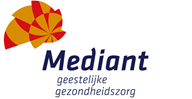 Dit formulier graag uiterlijk 1 november 2020 sturen naar referaat@mediant.nl Programma:(maximaal 2 presentaties van 30 minuten of 3 presentaties van 20 minuten)Titel referaat“Je gaat toch niet weer met eigen regie aankomen, toch?”Namen & kwalificaties sprekersProf. Dr. Jan Hoogland, VU en UT TwenteLia Verlinde, psychiater en geneesheer-directeur MediantErnst Pansier, ervaringswerker en opleider ervaringsdeskundigheid MediantDisciplines waarvoor accreditatie aangevraagd moet worden.  Psychiaters  Klinisch psychologen  POH-GGZ  Verpleegkundig specialisten  Verpleegkundigen   SKJOmschrijving & leerdoelen referaatReflectie op het begrip “eigen regie”.Bekendheid met de betekenisgeving van het begrip ‘eigen regie’Kan het begrip plaatsen in de maatschappelijke contextHeeft kennis van verschillende visies op het begripHeeft kennis van verschillende verwachtingen (bij cliënt, behandelaar, omgeving etc.) bij het begripHeeft kennis van de valkuilen en kansen met betrekking tot ‘eigen regie’Op welke informatie is het referaat gebaseerd?(richtlijnen / protocollen / vakliteratuur)Achterhuis, H. De gezondheidsutopie –G-lezing 2004, Utrecht: Martijn Sobers.Brink, G.A, van den (2020). Ruw ontwaken uit een neoliberale droom en de eigenheid van het Europese continent. Amsterdam: Prometheus (ISBN 978 90 446 4278 0).Hoogland, J. (2011). Amateurs gezocht! –Over roepingsbesef in de professionele dienstverlening’, lectorale rede aan de Gereformeerde Hogeschool, Zwolle: 27 januari 2011.Hoogland, J. (2016). De participatiesamenleving als moreel vraagstuk. In: Buijs, G.J., Hoogland, J. (red.). Ontzuilde bezieling. Transformatie van burgers en maatschappelijke organisaties. Den Haag: Boom Lemma (ISBN 978-94-6236-538-4), 19-34.Klaveren, K-J. van (2016). Het onafhankelijkheidssyndroom – Een cultuurgeschiedenis van het naoorlogse Nederlandse Zorgstelsel. Amsterdam: Wereldbibliotheek.Wetenschappelijke Adviesraad van de Nederlandse Vereniging Toezichthouders in Zorg en Welzijn (NVTZ) (2020). Voorbij het toezien. Over de taak-en rolopvatting van de raad van toezicht van zorg- en welzijnsorganisaties in een veranderende tijd. Utrecht: NVTZ.Putten ,R. van(2020).De ban van beheersing. Naar een reflexieve bestuurskunst. Amsterdam: Boom.Gedachtengoed van FeinbergKennisdossier 5: Zelfregie, eigen kracht, zelfredzaamheid en eigen verantwoordelijkheid – Movisie, juli 2013GGZ Standaarden: Arbeid als medicijn – Akwa GGZ, 2017Ondersteuning bij zelfmanagement van patiënten met chronische psychiatrische aandoeningen, Trimbos-instituut, 2016Eigen regie en waardigheid in de zorg: een kwestie van persoonsgerichte praktijkvoering – Gaby Jacobs en Bienke Janssen – Journal of Social Intervention, 2018Eigen regie in beeld gebracht, Mieke Cardol, Sonja Dekker & Sander Hilberink, Kenniscentrum Zorginnovatie Hogeschool Rotterdam, 2015Positieve gezondheid in de GGZ – Emma van Esveld, Nurse Academy GGZ, 2020Feinberg Joel (1986). Harm to Self (Moral Limits of the Criminal Law Book 3)   Tekst voor uitnodigingEigen regie is een belangrijke term in onze huidige samenleving. De rol van de overheid in zorg en ondersteuning wordt kleiner en we veranderen richting een participatiesamenleving. Hierin krijgt de burger ruimte om zelf initiatieven te nemen. Binnen de gezondheidszorg durft de cliënt steeds meer aan te geven waar het om gaat, gewoon burger willen zijn en een waardevol leven leiden op een manier die bij hem of haar past. Kijkend naar deze ontwikkelingen lijkt het alsof er steeds meer ruimte is voor eigen regie. Met de ervaringswerkers (binnen de GGZ) als voorbeeld en evangelist.Of is deze ruimte er juist steeds minder? Een illusie misschien?Behandelprotocollen worden strakker, en die Eigen Regie moet in ieder geval “behandelresultaat” tot gevolg hebben. En de vraag is of wat maatschappelijk gezien aangeduid wordt met Eigen Regie wel datgene is waar de cliënt nu eigenlijk naar verlangt…Een referaat om te verdiepen in het denken over eigen regie, voorbij de clichès, verder dan “windowdressing”.TijdProgrammaSpreker 16.30Opening / welkomstwoord16.35Reflectie op “eigen regie” vanuit filosofisch oogpuntJan Hoogland17:00 Visie op “eigen regie” vanuit perspectief behandelaarLia Verlinde17:25Visie op “eigen regie” vanuit perspectief cliënt, ervaringsdeskundigeErnst Pansier17.45Vragen / discussie18.00Afsluiting